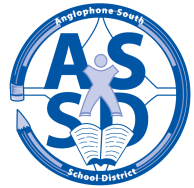 SCHOOL SUSTAINABILITY REVIEWand SCHEDULE OF PUBLIC CONSULTATIONSThe Anglophone South District Education Council (DEC) will host Public Consultations as per Provincial Policy 409 Multi-Year School Infrastructure Planning to study the sustainability of M. Gerald Teed School.   ASD-S is entering into public consultations on Phase 3 of the sustainability studies for Saint John Central City Schools.  Phase 3 involves proposed grade reconfigurations of Princess Elizabeth, Millidgeville North, Hazen-White/St. Francis and M. Gerald Teed.  For M. Gerald Teed, this proposal includes either an addition to the school, or closure of the school and a new construction.Under Policy 409, the DEC must hold two public information sessions for M. Gerald Teed.   The initial meeting will be to deliver the proposal to the public and to allow the DEC and staff to explain the process involved in a Policy 409 review and be available to answer questions about the process.A second meeting will be scheduled in December to allow the public an opportunity to ask questions about the proposal, voice their concerns and provide feedback to the review.The first meeting is scheduled for Tuesday, November 6, 2018 at 6:30 pm at M. Gerald Teed School.Everyone is welcome to attend and encouraged to do so.  Throughout this process, written feedback can be submitted via email to: asds.schoolreview@nbed.nb.ca or you may send a letter to the attention of Robert Fowler, Chair, District Education Council, 490 Woodward Avenue, Saint John, NB E2K 5N3.                                                       (Telegraph Journal Saturday, November 3)